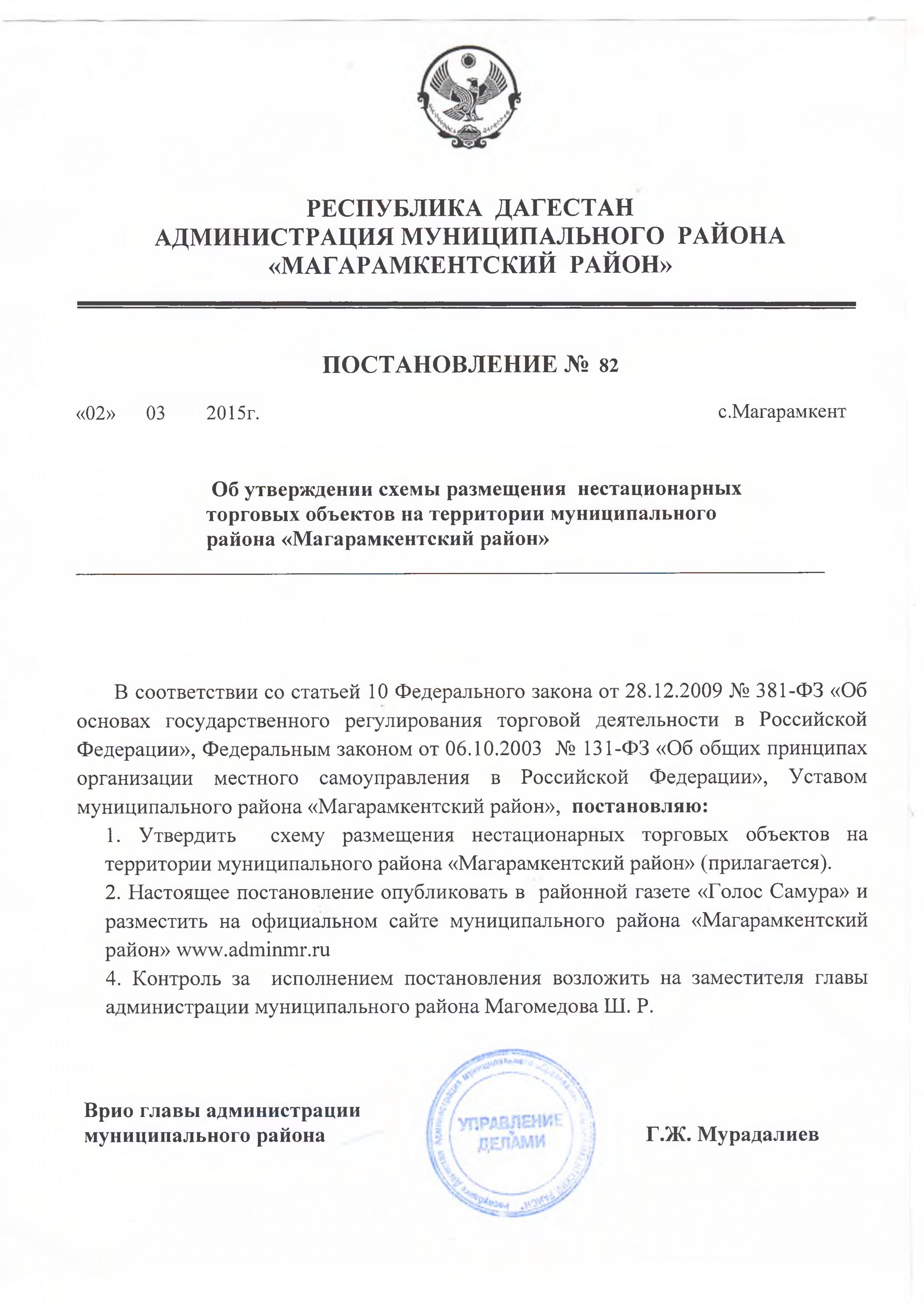                                                                                                                                                     Утверждена
                                                                                                                                                      постановлением администрации                                                                                                                                                  МР «Магарамкентский район»
                                                                                                                                                   от «  02  »  марта 2015г.   № 82 Схема                                  размещения нестационарных торговых объектов на территории 
                                           муниципального района "Магарамкентский район»№ п/пАдресные ориентиры нестационарного торгового объекта (адрес)Вид объектаПлощадь земельного участка, м2  Площадь нестацио-нарного торгового объекта, м2Специализация (ассортимент реализуемой продукции)Вид собственности земельного участка, на котором расположен нестационарный торговый объектПериод разрешения на размещение нестационарного торгового объекта1с. Магарамкент
в районе  пересечении улиц Ленина и Октябрьскойавтолавка2010хозяйственные товары, продукты питаниягосударственная собственность не разграничена с марта  по ноябрь ежегодно2с. Магарамкент, по ул. Ленина, в районе типографиипавильон2010хозяйственные товары, продукты питаниягосударственная собственность не разграниченас апреля по октябрь ежегодно3с. Магарамкент , рядом со зданием УФПСкиоск99государственная собственность не разграниченас марта  по ноябрь ежегодно4с. Кирка, по ул. Центральной, рядом с Домом культурыпалатка2010хозяйственные товары, продукты питаниягосударственная собственность не разграниченас марта  по ноябрь ежегодно5с. Хорель, рядом с мостом через КОРпалатка2010хозяйственные товары, продукты питаниягосударственная собственность не разграниченас апреля по октябрь ежегодно6с. Куйсун , возле рынка по центральной улицеавтолавка2010хозяйственные товары, продукты питаниягосударственная собственность не разграниченас апреля по октябрь ежегодно7с. Яраг-Казмаляр, рядом с Детским садомпалатка, автолавка4015хозяйственные товары, продукты питаниягосударственная собственность не разграниченас марта  по ноябрь ежегодно8с.Целегюн, на въезде.автолавка, палатка4015хозяйственные товары, продукты питаниягосударственная собственность не разграниченас марта  по ноябрь ежегодно9с. Картас-Казмаляр, рядом со зданием администрации сельского поселенияпалатка3015хозяйственные товары, продукты питаниягосударственная собственность не разграниченас марта  по ноябрь ежегодно10с. Бут-Казмаляр, по ул.Хрюгского , рядом с Домом культуры палатка2010хозяйственные товары, продукты питаниягосударственная собственность не разграниченас апреля по октябрь ежегодно11с. Оружба, рядом со зданием администрации сельского поселенияавтолавка3015хозяйственные товары, продукты питаниягосударственная собственность не разграниченас марта  по ноябрь ежегодно12с. Азадоглы ,рядом со зданием администрации сельского поселенияпалатка2010хозяйственные товары, продукты питаниягосударственная собственность не разграниченас марта  по ноябрь ежегодно13с. Филя, по ул. Хаджи Давуда , 29, рядом с администрацией селаПалатка, автолавка4015хозяйственные товары, продукты питаниягосударственная собственность не разграниченас апреля по октябрь ежегодно14с. Филя, по ул Хаджи Давуда, 33, рядом с Домом культурыпалатка2010хозяйственные товары, продукты питаниягосударственная собственность не разграниченас апреля по октябрь ежегодно15с.  Капир-Казмаляр, рядом со зданием администрации сельского поселения  автолавка, палатка3015хозяйственные товары, продукты питаниягосударственная собственность не разграниченас марта  по ноябрь ежегодно16с. Чахчах-Казмаляр, рядом со зданием администрации сельского поселенияпалатка2010хозяйственные товары, продукты питаниягосударственная собственность не разграниченас марта  по ноябрь ежегодно17с. Тагиркент-Казмаляр, рядом со зданием администрации сельского поселенияавтолавка, палатка4015хозяйственные товары, продукты питаниягосударственная собственность не разграниченас апреля по октябрь ежегодно18С. Бильбиль-Казмаляр ,рядом со зданием администрации сельского поселенияпалатка3015хозяйственные товары, продукты питаниягосударственная собственность не разграниченас марта  по ноябрь ежегодно19с. Приморск, рядом с Домом культурыпалатка3015хозяйственные товары, продукты питаниягосударственная собственность не разграниченас марта  по ноябрь ежегодно20с. Мугерган, рядом со зданием администрации сельского поселенияавтолавка, палатка4015хозяйственные товары, продукты питаниягосударственная собственность не разграниченас апреля по октябрь ежегодно21с. Гильяр, рядом со зданием школыпалатка2010хозяйственные товары, продукты питаниягосударственная собственность не разграниченас марта  по ноябрь ежегодно22с. Гапцах, напротив Дома культурыавтолавка, палатка4015хозяйственные товары, продукты питаниягосударственная собственность не разграниченас марта  по ноябрь ежегодно23с. Гарах,  рядом со зданием администрации сельского поселенияпалатка2010хозяйственные товары, продукты питаниягосударственная собственность не разграниченас апреля по октябрь ежегодно24с. Новый Аул, 
 рядом со зданием администрации сельского поселенияавтолавка, палатка4015хозяйственные товары, продукты питаниягосударственная собственность не разграниченас марта  по ноябрь ежегодно25с. Ходжа-Казмаляр рядом со зданием администрации сельского поселенияпалатка3015хозяйственные товары, продукты питаниягосударственная собственность не разграниченас марта  по ноябрь ежегодно26с. Самур,  возле ж/д вокзалаавтолавка, палатка4015хозяйственные товары, продукты питаниягосударственная собственность не разграниченас марта  по ноябрь ежегодно